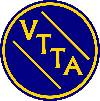 VTTA North Lancs and Lakes Open 10 mile time trialTo be held on Tuesday 15th August 2023 at 1300 hoursPromoted for and on behalf of Cycling Time Trials under their rules and regulations.Promoter: Richard Taylor 15, Tame Barn Close, Milnrow, Rochdale OL16 3XA 07533 679101Timekeepers: Tracy Moore and Richard Taylor.HQ: Sign on and off will be in the pay and display car park opposite the Spar shop/petrol station on the A6 south of Milnthorpe centre. Please note that sign on will be between 12 noon and 12.50pm, latecomers can sign on at the finish layby. Sign off will be back at the original car park.Prizes:		Fastest rider £30	Best on AAT £30	Woman AAT £30	                       2nd on AAT £15	2nd woman AAT £15COURSE L1023	Start next to clearway sign at mouth of Paradise Lane, Beetham, then proceed south along A6 for 4.85 miles to roundabout at junction with A6070 and Borwick Lane. Encircle RAB and exit onto northbound dual-carriageway of A6. Continue north, past Beetham, to finish at green gateway in wall about 50 yards north of northern end of lay-by beside the River Bela (approx. 0.2 miles north of start point).  Cycling Time Trials – North D.C. 2023 – Local Regulations L1015, L2524, L308The following Local Regulations have been approved by the National Committee in accordance with Regulation 38 Any breaches may lead to disciplinary action being taken.CTT Regulation 14 Competitors Machine – FRONT WHITE LIGHT & REAR RED LIGHT.NO COMPETITOR shall be permitted to start either a Type A or Type B event unless such competitor has affixed to the front of their machine A WORKING FRONT WHITE LIGHT, either flashing or constant, that is illuminated and in a position that is clearly visible to other road users. A WORKING REAR RED LIGHT must be affixed to the rear of the machine, that is illuminated and in a position that is clearly visible to other road usersRegulation 17: Signing-on Sheet and Signing-Out Sheet:The Competitors in all types of events must make themselves aware of any special safety instructions for the event and sign the official Signing-on Sheet when collecting their number.In Type A events a COMPETITOR must return to the events HQ either during the event or within a reasonable time after the last rider has finished the event and must (i) return their number and (ii) sign the official Signing–Out Sheet. NOT TO DO SO, WILL BE RECORDED AS “DNF”ALL the ABOVE to be included on the START SHEETIN ADDITION TO THE ABOVERiders must give their number at the finish and elsewhere on the course if requested.Riders must NOT STAND in the road at the start or finish. (This constitutes obstruction and is a breach of Regulations).Riders must NOT ride with their heads down.Helmets:All competitors MUST wear a HELMET of HARD/SOFT SHELL construction that conforms to a recognised Standard (See Regulation 15).Local Reg No 5For the duration of the event, competitors must not ride past the timekeepers, except when actually competing.Local Reg No 6Any competitor making a ‘U’ turn in the vicinity of the start or finish will be disqualified from the eventLocal Reg No 10Course L1015, L2524 & L308 – warming up on the course is not permitted during the duration of the event.Local Reg No 12No parking on the car park or on the frontage of the Strickland Arms.Local Reg No 15Riders must keep to the left-hand side of the road except when overtaking. Failure to comply with the above may lead to disqualification.